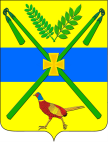 администрация ЧЕЛБАССКОго сельского  поселенияКаневского  РАЙОНАПОСТАНОВЛЕНИЕот 02.04.2015                                                                                         	 № 39ст-ца ЧелбасскаяОб отмене постановления администрации муниципального образования Челбасское сельское поселение Каневского района от 01 декабря 2011 года № 146 «Об утверждении Положения о муниципальном земельном контроле 
на территории Челбасского сельского поселения Каневского районаВ соответствии с Федеральным законом от 6 октября 2003 года № 131-ФЗ "Об общих принципах организации местного самоуправления в Российской Федерации", законом Краснодарского края от 5 ноября 2002 года № 532-КЗ "Об основах регулирования земельных отношений в Краснодарском крае", постановляю:Отменить постановление администрации муниципального образования Челбасское сельское поселение Каневского района от 01декабря 2011 года № 146 «Об утверждении Положения о муниципальномземельномконтроле на территории Челбасского сельского поселения Каневского района»;Признать утратившим силу:- постановление администрации муниципального образования Челбасское сельское поселение Каневского района от 25 февраля 2013 года № 28 «О внесении изменений в постановление администрации муниципального образования Челбасское сельское поселение Каневского района от 01 декабря 2011 года № 146 «Об утверждении Положения о муниципальном земельном контроле на территории Челбасского сельского поселения Каневского района»;-постановление администрации Челбасского сельского поселения Каневского района от 03 марта 2014 года № 48 «О внесении изменений в постановление администрации муниципального образования Челбасское сельское поселение Каневского района от 01 декабря 2011 года № 146 «Об утверждении Положения о муниципальном земельном контроле на территории Челбасского сельского поселения Каневского района».	3. Общему отделу администрации Челбасского сельского поселения Каневского района (Борисов):3.1.Разместить настоящее постановление на официальном сайте Челбасского сельского поселения Каневского района в информационно-телекоммуникационной сети «Интернет» (http://www.chelbasskaya.ru/).3.2.Обеспечить официальное обнародование настоящего постановления в читальном зале  МБУК Челбасская ЦБ по адресу: станица Челбасская улица Красная, 71 и на информационном стенде в здании администрации Челбасского  сельского поселения по адресу:  станица Челбасская  улица Красная, 69.4. Контроль за выполнением настоящего постановления оставляю за собой.5. Постановление вступает в силу со дня его обнародования.Глава Челбасского сельского поселения Каневского района 						      А.В.Козлов